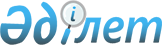 Солтүстік Қазақстан облысы Аққайың ауданы Шағалалы ауылдық округінің Шағалалы ауылындағы көшелерін қайта атау туралыСолтүстік Қазақстан облысы Аққайың ауданы Шағалалы ауылдық округі әкімінің 2018 жылғы 10 қазандағы № 12 шешімі. Солтүстік Қазақстан облысының Әділет департаментінде 2018 жылғы 17 қазанда № 4941 болып тіркелді
      Қазақстан Республикасының 1993 жылғы 8 желтоқсандағы "Қазақстан Республикасының әкімшілік-аумақтық құрылысы туралы" Заңының 14-бабы 4) тармақшасына, Қазақстан Республикасының 2001 жылғы 23 қаңтардағы "Қазақстан Республикасындағы жергілікті мемлекеттік басқару және өзін-өзі басқару туралы" Заңының 37-бабына сәйкес, Солтүстік Қазақстан облысы әкімдігі жанындағы облыстық ономастика комиссиясының 2018 жылғы 26 сәуірдегі қорытындысы негізінде және Шағалалы ауылдық округі халқының пікірін ескере отырып, Шағалалы ауылдық округінің әкімі ШЕШІМ ҚАБЫЛДАДЫ:
      1. Солтүстік Қазақстан облысы Аққайың ауданы Шағалалы ауылдық округі Шағалалы ауылының:
      Карл Маркс көшесі Владимир Макаренко көшесі;
      Коммунальная көшесі Достық көшесі;
      Ленин көшесі Астана көшесі;
      Октябрь көшесі Вадим Буторин көшесі;
      Советская көшесі Аққайың көшесі деп қайта аталсын.
      2. Осы шешімнің орындалуын бақылауды өзіме қалдырамын.
      3. Осы шешім оның алғашқы ресми жарияланған күнінен кейін күнтізбелік он күн өткен соң қолданысқа енгізіледі.
					© 2012. Қазақстан Республикасы Әділет министрлігінің «Қазақстан Республикасының Заңнама және құқықтық ақпарат институты» ШЖҚ РМК
				
      Шағалалы ауылдық 
округінің әкімі 

Г. Добромирова
